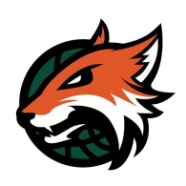 Philosophies and focusHustle/intensity/desireCommunicationTeamCoaches:DS, BPDS, BPArea of focus/emphasisArea of focus/emphasisOffence – Sets and moving the ballDefence – Help the helper/scramblingOffence – Sets and moving the ballDefence – Help the helper/scramblingTimeTimeOrganisation/DrillOrganisation/DrillKey Points- Teaching cuesKey Points- Teaching cues0-100-10Intro/Warm upPlayer ledIntro/Warm upPlayer led10-1515-2020-4545-5010-1515-2020-4545-503 man weave with two shots3 passesShots on the wings4 mins 65 makesDrive and kickBaseline and middleMake 10Sets1RedWhite2 Heat344Press breakBreak down both breaks3 man weave with two shots3 passesShots on the wings4 mins 65 makesDrive and kickBaseline and middleMake 10Sets1RedWhite2 Heat344Press breakBreak down both breaksGood solid passesCommunicate everythingAggressive driveGood passes (one handed)Game pace for everythingQuick ball movementDon’t go through the motionsQuick and good decisionsGood solid passesCommunicate everythingAggressive driveGood passes (one handed)Game pace for everythingQuick ball movementDon’t go through the motionsQuick and good decisions50-6050-60Tag shell drill4v4Tag coach on rotationRecoverFirst to 7 stopsTag shell drill4v4Tag coach on rotationRecoverFirst to 7 stopsCommunicateActive handsBalls of your feetAlways in stanceCommunicateActive handsBalls of your feetAlways in stance60-7560-755v5Pressing defenceGames to 75v5Pressing defenceGames to 7Play at game pace the whole timePlay at game pace the whole time75-8075-80Cooldown/debriefCooldown/debrief